EAGLE BUNKER APARTMENTSAPPLICATION FOR RESIDENCYA completed application and $35 fee are required for each resident 18 and over.Information contained within and gathered in association with this application is considered CONFIDENTIAL.Co-Signature Addendum  (if applicable)The undersigned specifically acknowledge(s) and agree(s) that:I / we are signing this co-signature addendum for the purpose of guaranteeing the financial obligations created by the lease of a dwelling or other propertyVerification or re-verification of any information contained in the co-signature addendum and/or my/our credit worthiness may be made at any time by a credit reporting agency, and the original copy of this co-signature addendum will be retained by the Landlord even if the lease is not approvedIn the event the underlying lease payments or other financial obligations under the lease become delinquent, the Landlord, its agents, successors and assigns, in addition to all their other rights and remedies, may report my/our name(s) and account information to a credit reporting agency.This Co-Signature Addendum may be disapproved as a result of the following credit report decision criteria:Credit history that includes a severe level of credit problems. This includes, but is not limited to: unpaid collections, charge-offs, judgments and/or bankruptcies within two years. Medical debt is not evaluated.Limited or no credit history.Patterns of late payments within two years.Foreclosure within two years.There is no additional charge outside of the original application fee for the first co-signer credit verification attempt. A $30 fee per instance will be charged for any additional attempts to verify an alternate co-signer’s credit.Name of Applicant you are co-signing for: 	Address being leased: Eagle Bunker Apartments, 101 Prairie Dunes Drive, Branson, MO 65616, Unit # ______	  Co-Signer’s Full Name: 						DOB:				 Home Address: 				City: 				State: 	ZIP:	 Cell/Home Phone: 		Work Phone: 				Email:			 Employer: 			Address: 						City, State: 			  SS#: 	   Annual Income $____________________________Name of Bank: 				_Bank City, State:  					Signature:	   Date:    	APPLICATION DISCLAIMERGENERAL INFORMATIONGENERAL INFORMATIONGENERAL INFORMATIONGENERAL INFORMATIONGENERAL INFORMATIONGENERAL INFORMATIONGENERAL INFORMATIONGENERAL INFORMATIONGENERAL INFORMATIONGENERAL INFORMATIONGENERAL INFORMATION Mr.	  Ms.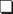  Mr.	  Ms.First                               Middle                              LastFirst                               Middle                              LastFirst                               Middle                              LastFirst                               Middle                              LastFirst                               Middle                              LastFirst                               Middle                              LastSocial Security or US Visa NumberSocial Security or US Visa NumberSocial Security or US Visa NumberCurrent Street Address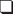 Current Street AddressCityCityCountyCountyStateStateZipZipPhone Number(       )            -Current Landlord NameCurrent Landlord NameCurrent Landlord NameCurrent Landlord NamePhone Number(        )            -     Phone Number(        )            -     Move-In DateMove-In DateLease LengthLease LengthMonthly Payment$Moving From□ Rental Apartment	□ Rental Home/Condo	□ Owned Home/Condo	□ Family/Friend	□ Other   	_______Moving From□ Rental Apartment	□ Rental Home/Condo	□ Owned Home/Condo	□ Family/Friend	□ Other   	_______Moving From□ Rental Apartment	□ Rental Home/Condo	□ Owned Home/Condo	□ Family/Friend	□ Other   	_______Moving From□ Rental Apartment	□ Rental Home/Condo	□ Owned Home/Condo	□ Family/Friend	□ Other   	_______Moving From□ Rental Apartment	□ Rental Home/Condo	□ Owned Home/Condo	□ Family/Friend	□ Other   	_______Moving From□ Rental Apartment	□ Rental Home/Condo	□ Owned Home/Condo	□ Family/Friend	□ Other   	_______Moving From□ Rental Apartment	□ Rental Home/Condo	□ Owned Home/Condo	□ Family/Friend	□ Other   	_______Moving From□ Rental Apartment	□ Rental Home/Condo	□ Owned Home/Condo	□ Family/Friend	□ Other   	_______Moving From□ Rental Apartment	□ Rental Home/Condo	□ Owned Home/Condo	□ Family/Friend	□ Other   	_______Moving From□ Rental Apartment	□ Rental Home/Condo	□ Owned Home/Condo	□ Family/Friend	□ Other   	_______Moving From□ Rental Apartment	□ Rental Home/Condo	□ Owned Home/Condo	□ Family/Friend	□ Other   	_______Birth Date          /               /Birth Date          /               /Email_________________@______________Email_________________@______________Email_________________@______________Email_________________@______________Drivers License or Gov. Issued ID#_________________________________State Issued________________________Drivers License or Gov. Issued ID#_________________________________State Issued________________________Drivers License or Gov. Issued ID#_________________________________State Issued________________________Drivers License or Gov. Issued ID#_________________________________State Issued________________________Drivers License or Gov. Issued ID#_________________________________State Issued________________________RENTAL HISTORYRENTAL HISTORYRENTAL HISTORYRENTAL HISTORYRENTAL HISTORYRENTAL HISTORYRENTAL HISTORYRENTAL HISTORYRENTAL HISTORYRENTAL HISTORYRENTAL HISTORYPrevious AddressPrevious AddressPrevious AddressMove-in Date / Move Out DateMove-in Date / Move Out DateMove-in Date / Move Out DateMove-in Date / Move Out DateLandlord Phone #Landlord Phone #Monthly PaymentMonthly PaymentPrevious Address (if above is less than 2 years)Previous Address (if above is less than 2 years)Previous Address (if above is less than 2 years)Move-in Date/Move Out DateMove-in Date/Move Out DateMove-in Date/Move Out DateMove-in Date/Move Out DateLandlord Phone #Landlord Phone #Monthly PaymentMonthly PaymentINCOME INFORMATIONINCOME INFORMATIONINCOME INFORMATIONINCOME INFORMATIONINCOME INFORMATIONINCOME INFORMATIONINCOME INFORMATIONINCOME INFORMATIONINCOME INFORMATIONINCOME INFORMATIONINCOME INFORMATIONPresent Employer Name______________________________________________Paid: □ Weekly □ Bi-Weekly  □ Every 2 Wks  □ MonthlyMonthly Income:  $___________________Present Employer Name______________________________________________Paid: □ Weekly □ Bi-Weekly  □ Every 2 Wks  □ MonthlyMonthly Income:  $___________________Present Employer Name______________________________________________Paid: □ Weekly □ Bi-Weekly  □ Every 2 Wks  □ MonthlyMonthly Income:  $___________________Present Employer Name______________________________________________Paid: □ Weekly □ Bi-Weekly  □ Every 2 Wks  □ MonthlyMonthly Income:  $___________________Present Employer Name______________________________________________Paid: □ Weekly □ Bi-Weekly  □ Every 2 Wks  □ MonthlyMonthly Income:  $___________________AddressAddressAddressAddressWork #Work #Start Date                      Job titleJob titleJob titleJob titleJob titleJob titleIndustryIndustryIndustryIndustryPresent Employer Name #2 or Previous EmployerPresent Employer Name #2 or Previous EmployerPresent Employer Name #2 or Previous EmployerPresent Employer Name #2 or Previous EmployerPresent Employer Name #2 or Previous EmployerAddressAddressAddressAddressWork #Work #Start Date      /    Stop DateJob titleJob titleJob titleJob titleJob titleJob titleIndustryIndustryIndustryIndustryAdditional Income SourceAmountAmountAmountAmountPhone #Phone #Frequency of Payment□ Weekly □ Bi-Weekly  □ Every 2 Wks  □ MonthlyFrequency of Payment□ Weekly □ Bi-Weekly  □ Every 2 Wks  □ MonthlyFrequency of Payment□ Weekly □ Bi-Weekly  □ Every 2 Wks  □ MonthlyFrequency of Payment□ Weekly □ Bi-Weekly  □ Every 2 Wks  □ MonthlyLiquidable Assets SourceAverage BalanceAverage BalanceAverage BalanceAverage BalancePhone #Phone #Phone #Phone #Phone #Phone #Liquidable Assets SourceAverage BalanceAverage BalanceAverage BalanceAverage BalancePhone #Phone #Phone #Phone #Phone #Phone #Total Monthly/Gross Income $_______________Total Monthly/Gross Income $_______________Total Monthly/Gross Income $_______________Total Monthly/Gross Income $_______________Total Monthly/Gross Income $_______________Financial / Banking Name:Checking  □ Yes □ No                                                     Savings    □  Yes □ NoFinancial / Banking Name:Checking  □ Yes □ No                                                     Savings    □  Yes □ NoFinancial / Banking Name:Checking  □ Yes □ No                                                     Savings    □  Yes □ NoFinancial / Banking Name:Checking  □ Yes □ No                                                     Savings    □  Yes □ NoFinancial / Banking Name:Checking  □ Yes □ No                                                     Savings    □  Yes □ NoFinancial / Banking Name:Checking  □ Yes □ No                                                     Savings    □  Yes □ NoOTHER OCCUPANTS – Not Listed On Lease As ApplicantsOTHER OCCUPANTS – Not Listed On Lease As ApplicantsOTHER OCCUPANTS – Not Listed On Lease As ApplicantsOTHER OCCUPANTS – Not Listed On Lease As ApplicantsOTHER OCCUPANTS – Not Listed On Lease As ApplicantsOTHER OCCUPANTS – Not Listed On Lease As ApplicantsOTHER OCCUPANTS – Not Listed On Lease As ApplicantsOTHER OCCUPANTS – Not Listed On Lease As ApplicantsOTHER OCCUPANTS – Not Listed On Lease As ApplicantsOTHER OCCUPANTS – Not Listed On Lease As ApplicantsOTHER OCCUPANTS – Not Listed On Lease As ApplicantsOTHER OCCUPANTS – Not Listed On Lease As ApplicantsOTHER OCCUPANTS – Not Listed On Lease As ApplicantsOTHER OCCUPANTS – Not Listed On Lease As ApplicantsFirst                    Middle                     Last First                    Middle                     Last First                    Middle                     Last First                    Middle                     Last D.O.B.        /        /SS#:           -          -    D.O.B.        /        /SS#:           -          -    PhonePhonePhonePhonePhonePhoneEmailEmailFirst                  Middle                       LastFirst                  Middle                       LastFirst                  Middle                       LastFirst                  Middle                       LastD.O.B.       /         /SS#:        -         -D.O.B.       /         /SS#:        -         -PhonePhonePhonePhonePhonePhoneEmailEmailFirst                  Middle                       Last      D.O.B.       /           /                              Phone                            Email                                                                             SS#:        -         -First                  Middle                       Last      D.O.B.       /           /                              Phone                            Email                                                                             SS#:        -         -First                  Middle                       Last      D.O.B.       /           /                              Phone                            Email                                                                             SS#:        -         -First                  Middle                       Last      D.O.B.       /           /                              Phone                            Email                                                                             SS#:        -         -First                  Middle                       Last      D.O.B.       /           /                              Phone                            Email                                                                             SS#:        -         -First                  Middle                       Last      D.O.B.       /           /                              Phone                            Email                                                                             SS#:        -         -First                  Middle                       Last      D.O.B.       /           /                              Phone                            Email                                                                             SS#:        -         -First                  Middle                       Last      D.O.B.       /           /                              Phone                            Email                                                                             SS#:        -         -First                  Middle                       Last      D.O.B.       /           /                              Phone                            Email                                                                             SS#:        -         -First                  Middle                       Last      D.O.B.       /           /                              Phone                            Email                                                                             SS#:        -         -First                  Middle                       Last      D.O.B.       /           /                              Phone                            Email                                                                             SS#:        -         -First                  Middle                       Last      D.O.B.       /           /                              Phone                            Email                                                                             SS#:        -         -First                  Middle                       Last      D.O.B.       /           /                              Phone                            Email                                                                             SS#:        -         -First                  Middle                       Last      D.O.B.       /           /                              Phone                            Email                                                                             SS#:        -         -First                  Middle                       Last      D.O.B.       /          /                                Phone                            Email                                                                             SS#:        -         -     First                  Middle                       Last      D.O.B.       /          /                                Phone                            Email                                                                             SS#:        -         -     First                  Middle                       Last      D.O.B.       /          /                                Phone                            Email                                                                             SS#:        -         -     First                  Middle                       Last      D.O.B.       /          /                                Phone                            Email                                                                             SS#:        -         -     First                  Middle                       Last      D.O.B.       /          /                                Phone                            Email                                                                             SS#:        -         -     First                  Middle                       Last      D.O.B.       /          /                                Phone                            Email                                                                             SS#:        -         -     First                  Middle                       Last      D.O.B.       /          /                                Phone                            Email                                                                             SS#:        -         -     First                  Middle                       Last      D.O.B.       /          /                                Phone                            Email                                                                             SS#:        -         -     First                  Middle                       Last      D.O.B.       /          /                                Phone                            Email                                                                             SS#:        -         -     First                  Middle                       Last      D.O.B.       /          /                                Phone                            Email                                                                             SS#:        -         -     First                  Middle                       Last      D.O.B.       /          /                                Phone                            Email                                                                             SS#:        -         -     First                  Middle                       Last      D.O.B.       /          /                                Phone                            Email                                                                             SS#:        -         -     First                  Middle                       Last      D.O.B.       /          /                                Phone                            Email                                                                             SS#:        -         -     First                  Middle                       Last      D.O.B.       /          /                                Phone                            Email                                                                             SS#:        -         -     REFERENCES – NOT RELATED TO APPLICANTREFERENCES – NOT RELATED TO APPLICANTREFERENCES – NOT RELATED TO APPLICANTREFERENCES – NOT RELATED TO APPLICANTREFERENCES – NOT RELATED TO APPLICANTREFERENCES – NOT RELATED TO APPLICANTREFERENCES – NOT RELATED TO APPLICANTREFERENCES – NOT RELATED TO APPLICANTREFERENCES – NOT RELATED TO APPLICANTREFERENCES – NOT RELATED TO APPLICANTREFERENCES – NOT RELATED TO APPLICANTREFERENCES – NOT RELATED TO APPLICANTREFERENCES – NOT RELATED TO APPLICANTREFERENCES – NOT RELATED TO APPLICANTFirst Name             Last Name                 Phone                   Email                         How Known                    Months/YearsFirst Name             Last Name                 Phone                   Email                         How Known                    Months/YearsFirst Name             Last Name                 Phone                   Email                         How Known                    Months/YearsFirst Name             Last Name                 Phone                   Email                         How Known                    Months/YearsFirst Name             Last Name                 Phone                   Email                         How Known                    Months/YearsFirst Name             Last Name                 Phone                   Email                         How Known                    Months/YearsFirst Name             Last Name                 Phone                   Email                         How Known                    Months/YearsFirst Name             Last Name                 Phone                   Email                         How Known                    Months/YearsFirst Name             Last Name                 Phone                   Email                         How Known                    Months/YearsFirst Name             Last Name                 Phone                   Email                         How Known                    Months/YearsFirst Name             Last Name                 Phone                   Email                         How Known                    Months/YearsFirst Name             Last Name                 Phone                   Email                         How Known                    Months/YearsFirst Name             Last Name                 Phone                   Email                         How Known                    Months/YearsFirst Name             Last Name                 Phone                   Email                         How Known                    Months/YearsFirst Name             Last Name                 Phone                   Email                         How Known                    Months/YearsFirst Name             Last Name                 Phone                   Email                         How Known                    Months/YearsFirst Name             Last Name                 Phone                   Email                         How Known                    Months/YearsFirst Name             Last Name                 Phone                   Email                         How Known                    Months/YearsFirst Name             Last Name                 Phone                   Email                         How Known                    Months/YearsFirst Name             Last Name                 Phone                   Email                         How Known                    Months/YearsFirst Name             Last Name                 Phone                   Email                         How Known                    Months/YearsFirst Name             Last Name                 Phone                   Email                         How Known                    Months/YearsFirst Name             Last Name                 Phone                   Email                         How Known                    Months/YearsFirst Name             Last Name                 Phone                   Email                         How Known                    Months/YearsFirst Name             Last Name                 Phone                   Email                         How Known                    Months/YearsFirst Name             Last Name                 Phone                   Email                         How Known                    Months/YearsFirst Name             Last Name                 Phone                   Email                         How Known                    Months/YearsFirst Name             Last Name                 Phone                   Email                         How Known                    Months/YearsPET APPLICATION - ONE (1) PET MAXIMUM; 35 POUND WEIGHT LIMIT$200.00 NON-REFUNDABLE FEE REQUIRED PER PETPET APPLICATION - ONE (1) PET MAXIMUM; 35 POUND WEIGHT LIMIT$200.00 NON-REFUNDABLE FEE REQUIRED PER PETPET APPLICATION - ONE (1) PET MAXIMUM; 35 POUND WEIGHT LIMIT$200.00 NON-REFUNDABLE FEE REQUIRED PER PETPET APPLICATION - ONE (1) PET MAXIMUM; 35 POUND WEIGHT LIMIT$200.00 NON-REFUNDABLE FEE REQUIRED PER PETPET APPLICATION - ONE (1) PET MAXIMUM; 35 POUND WEIGHT LIMIT$200.00 NON-REFUNDABLE FEE REQUIRED PER PETPET APPLICATION - ONE (1) PET MAXIMUM; 35 POUND WEIGHT LIMIT$200.00 NON-REFUNDABLE FEE REQUIRED PER PETPET APPLICATION - ONE (1) PET MAXIMUM; 35 POUND WEIGHT LIMIT$200.00 NON-REFUNDABLE FEE REQUIRED PER PETPET APPLICATION - ONE (1) PET MAXIMUM; 35 POUND WEIGHT LIMIT$200.00 NON-REFUNDABLE FEE REQUIRED PER PETPET APPLICATION - ONE (1) PET MAXIMUM; 35 POUND WEIGHT LIMIT$200.00 NON-REFUNDABLE FEE REQUIRED PER PETPET APPLICATION - ONE (1) PET MAXIMUM; 35 POUND WEIGHT LIMIT$200.00 NON-REFUNDABLE FEE REQUIRED PER PETPET APPLICATION - ONE (1) PET MAXIMUM; 35 POUND WEIGHT LIMIT$200.00 NON-REFUNDABLE FEE REQUIRED PER PETPET APPLICATION - ONE (1) PET MAXIMUM; 35 POUND WEIGHT LIMIT$200.00 NON-REFUNDABLE FEE REQUIRED PER PETPET APPLICATION - ONE (1) PET MAXIMUM; 35 POUND WEIGHT LIMIT$200.00 NON-REFUNDABLE FEE REQUIRED PER PETPET APPLICATION - ONE (1) PET MAXIMUM; 35 POUND WEIGHT LIMIT$200.00 NON-REFUNDABLE FEE REQUIRED PER PETType of AnimalBreedBreedBreedNameNameSexWeightWeightAgeColorColorColorLicenseVEHICLESVEHICLESVEHICLESVEHICLESVEHICLESVEHICLESVEHICLESVEHICLESVEHICLESVEHICLESVEHICLESVEHICLESVEHICLESVEHICLESVehicle Type Vehicle Type Year Year Year Make and ModelMake and ModelMake and ModelColorColorColorLicense Plate NumberLicense Plate NumberLicense Plate NumberVehicle Type Vehicle Type YearYearYearMake and ModelMake and ModelMake and ModelColorColorColorLicense Plate NumberLicense Plate NumberLicense Plate NumberEMERGENCY CONTACT INFORMATIONEMERGENCY CONTACT INFORMATIONEMERGENCY CONTACT INFORMATIONEMERGENCY CONTACT INFORMATIONEMERGENCY CONTACT INFORMATIONEMERGENCY CONTACT INFORMATIONEMERGENCY CONTACT INFORMATIONEMERGENCY CONTACT INFORMATIONEMERGENCY CONTACT INFORMATIONEMERGENCY CONTACT INFORMATIONEMERGENCY CONTACT INFORMATIONEMERGENCY CONTACT INFORMATIONEMERGENCY CONTACT INFORMATIONEMERGENCY CONTACT INFORMATIONFirst                                            LastEmail:First                                            LastEmail:First                                            LastEmail:AddressAddressAddressAddressAddressPhone NumberPhone NumberPhone NumberRelationshipRelationshipRelationshipFirst                                           LastEmail:  First                                           LastEmail:  First                                           LastEmail:  AddressAddressAddressAddressAddressPhone NumberPhone NumberPhone NumberRelationshipRelationshipRelationshipBACKGROUND INFORMATIONBACKGROUND INFORMATIONHave you ever:Been evicted from a tenancy or left owing money? If yes, please provide Property Name, City, State, and Landlord Name.Yes	  NoHave you ever:Have you ever been convicted of a felony or misdemeanor other than a traffic or parking violation or the simple possession of a controlled substance? If yes, please provide City, State, and Date of Offense.Yes 	   No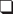                      Have you ever been convicted of the illegal manufacture or distribution of a controlled                    substance?                                                                      □ Yes   □ No                     Have you ever been convicted of the illegal manufacture or distribution of a controlled                    substance?                                                                      □ Yes   □ No                  Have you filed a petition of bankruptcy?                   □ Yes   □ No                  Have you filed a petition of bankruptcy?                   □ Yes   □ No                  Are you a smoker of tobacco products?                     □ Yes   □ No                    Are you a smoker of tobacco products?                     □ Yes   □ No  SEND COMPLETED APPLICATION TO:Eagle Bunker ApartmentsJeff Kleysteuber - Manager128 Brewster Rd.Hollister, MO 65673Email: jdkley83@gmail.comPhone: 417-335-1804(Applicant Signature)	Date(Co-Signer Signature	Date